Заявка на участиеПросим прислать заявку до 17 ноября 2017E-mail: school@zlat.spb.ruЯ прошу зарегистрировать мое участие в конференции:Дата: ________________	Департамент внешнеэкономических и международных связей города Москвы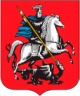 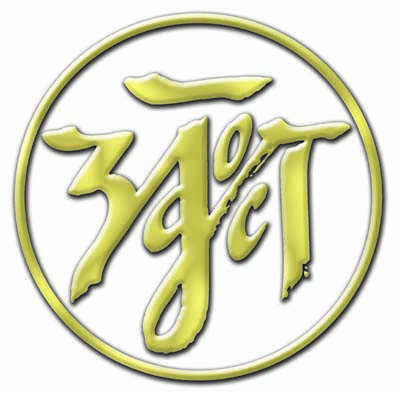 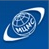 Московский центр международного сотрудничестваУчебно-издательский центр «Златоуст» VII Международная конференция «Сохранение, поддержка и продвижение русской культуры и языка за рубежом» (28-29 ноября 2017 г., г. Минск)Фамилия, имя, отчество (полностью):Страна, городМесто работы (полное название организации)ДолжностьУченая степень, звание (при наличии)Ваша контактная информация:Телефон:E-Mail:В какой секции желаете принять участие?Планируете ли выступление? Если да, то укажите тему выступления. (до 7 минут)Нужна ли Вам гостиница для проживания:С кем из участников предпочитаете проживать в комнатеВремя приезда в г.Минск и отъезда (ориентировочно) 